NMCAA DENTAL HEALTH EXAM RECORD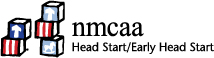 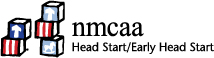 If this child has Medicaid coverage and your office does not accept Medicaid DO NOT TREAT THIS CHILD UNLESS YOU HAVE PRIOR APPROVALProgram Site Name _____________________________   Teacher ________________________________________Child’s Name __________________________________   Date of Birth _________________        Male      Female    Parent/Guardian _______________________________   Phone Number ___________________________________Address _______________________________________________________________________________________Insurance Provider _____________________________    Insurance Number ________________________________NMCAA Contact Person __________________________   NMCAA Contact Information_________________________Check All That Apply:□  DENTAL EXAM COMPLETE - NO FURTHER TREATMENT NECESSARY  □  FURTHER TREATMENT NECESSARY - (fillings, crowns, extractions, root canal, etc.) Must have prior                       authorization if NMCAA is responsible to pay.  If Medicaid coverage, treatment can be scheduled.	      Estimated Cost of Treatment $ __________   If in excess of $150, attach treatment plan.	      Approximate number of appointments needed _____  Date Scheduled ___________________________□   OTHER ___________________________________________________________________________________		                          (uncooperative, difficulties, wait for treatment, etc.)Date of Next Exam __________________________   Dental Office _______________________________________Dentist Name __________________________________________	   Phone Number __________________________Mailing Address    _______________________________________________________________________________Dentist Signature _______________________________________   Date __________________________________      AREA BELOW FOR NMCAA USE ONLYFURTHER TREATMENT AUTHORIZED  □ Yes    □ No   Date ______________     Amount $___________Return all copies to:    Northwest Michigan Community Action Agency, Inc.  DENTAL PROGRAM  3963 Three Mile Rd    Traverse City, MI  49686 FOR NMCAA OFFICE USE ONLY: Date Received ______________________      Time and Mileage to Appointment ___________________________         5/22	HSPPS  1302.42 (2)(b)(i) (4)(c)(d), 							  P\Head Start\Health\Dental Health Exam Record